В обязанности жюри входит:систематизировать информацию об успешности обучения, достижениях учащихся в различных  предметных областях;систематизировать информацию о проведении и представлении общественности результатов  предметных олимпиад;систематизировать информацию  об активности  обучающихся при подготовке и проведении общешкольных и классных мероприятий;организовывать и проводить опрос учеников и учителей с целью выявления претендентов на присуждение звания (опрос должен быть проведен до 10  апреля текущего учебного года);определить из числа претендентов победителя (один человек по каждой параллели) и призера (один человек по каждой параллели) по 15 номинациям  конкурса;принимать активное участие в подготовке и проведении торжественной церемонии награждения победителей и призеров конкурса;проводить опрос учащихся и учителей лицея,  подводить итоги конкурса.4.       О проведении опроса4.1. Опрос учащихся и учителей организует жюри конкурса.4.2. Ученикам и педагогам лицея выдаются  опросные листы с полным перечнем конкурсных номинации. 4.3.  В листы следует вписать фамилию претендента на победителя и призера в той или иной номинации.4.4.  Данные о претенденте вносятся на основе субъективной оценки опрашиваемых, то есть личного мнения о том, кто достоин стать победителем и призером  в той  или иной номинации.4.5.  Заполненные опросные листы с данными о претендентах сдаются жюри конкурса.4.6. Из претендентов, набравших больше всех голосов в той или иной номинации, выбираются лидеры. 4.7. Из числа лидеров жюри выбирает открытым голосованием победителей и призеров  по каждой из  номинаций.5.       О подведении итогов5.1.     Сведения о победителях конкурса жюри обязано сохранить в тайне до официальной церемонии награждения победителей.5.2.     Подведение итогов и объявление победителей конкурса проходит на торжественной церемонии. 5.3.     Церемония награждения проводится в конце учебного года, но не позднее 25 мая  текущего учебного года.6.       Номинации конкурса6.1.     Конкурс проводится по следующим номинациям:«Ученик года» (самый прилежный ученик  с отличными результатами успеваемости  по каждой параллели)«Мои достижения» (самый старательный, обязательный  ученик)«Ученые 21 века» (обучающиеся, занимающиеся научно-исследовательскими работами)«Под эгидой Клио» (знаток истории и общественных наук)«К вершинам спорта» (самый спортивный учащийся)«Пифагор и компания» (знаток в области математики и информатики)«Поиск. Творчество. Успех» (самый творческий ученик)«Последователи Менделеева» (отмечается знаток химии)«Последователи Энштейна и Ньютона» (знаток в области физики)«Золотое перо» (знаток в области филологии и литературы).«С картой по миру» ( знаток в области географии)«Знатоки английского»«Вios – это жизнь» (знаток в области биологии)«Активная жизненная позиция» ( учащиеся, проявившие себя при проведении классных, общешкольных, районных, городских мероприятий)«Золотой микрофон» ( активные участники художественной самодеятельности)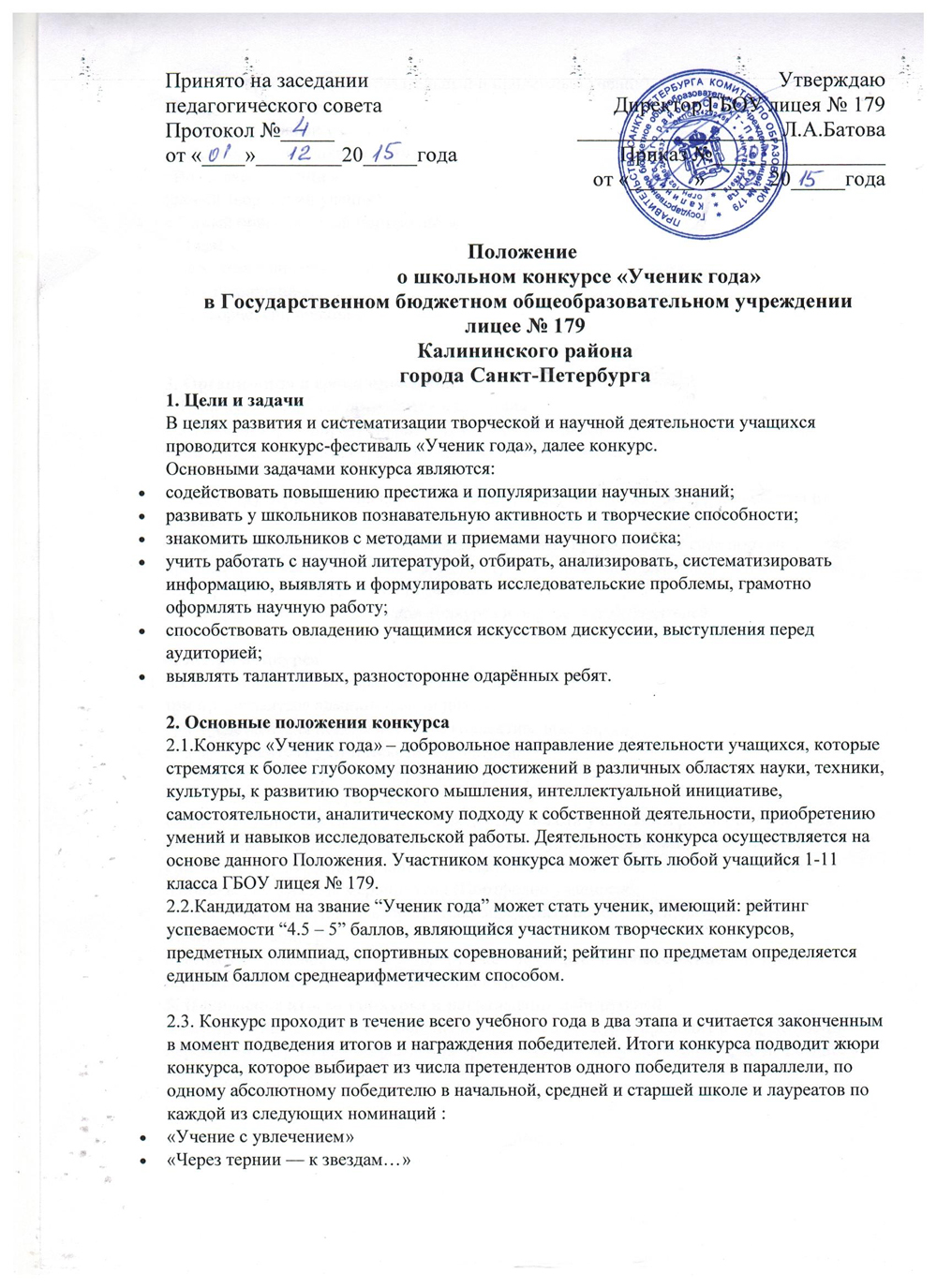 